9.	Sára vásárolt egy szandált, ami le volt értékelve annyi százalékkal, ahány éves. Mennyi volt eredetileg a szandál ára, ha Sára 15 éves, és 4760 Ft-ot fizetett így? (5 pont)10.	Marcsi néni palacsintát sütött. Hazajött Dorka, aki megette a palacsinták 25 %-át. Később hazaérkezett Flóra, aki megette a tálon lévő palacsinták 20 %-át. Mennyi palacsintát sütött Marcsi néni, ha maradt még 12 palacsinta?1.	Egy folyó vízszintingadozását szemlélteti a grafikon! (8 pont)a)	Mekkora volt a vízállás június 24-én?	b)	Mennyit változott a vízszint július 21-e és július 29-e között?	c)	Mikor volt a vízszint 1,6 m?	c)	Mikor és mekkora volt a legalacsonyabb vízszint?	d)	Mely időszakban csökkent a vízszint?	e)	Hogyan változott a vízszint június 6 és június 12 között?	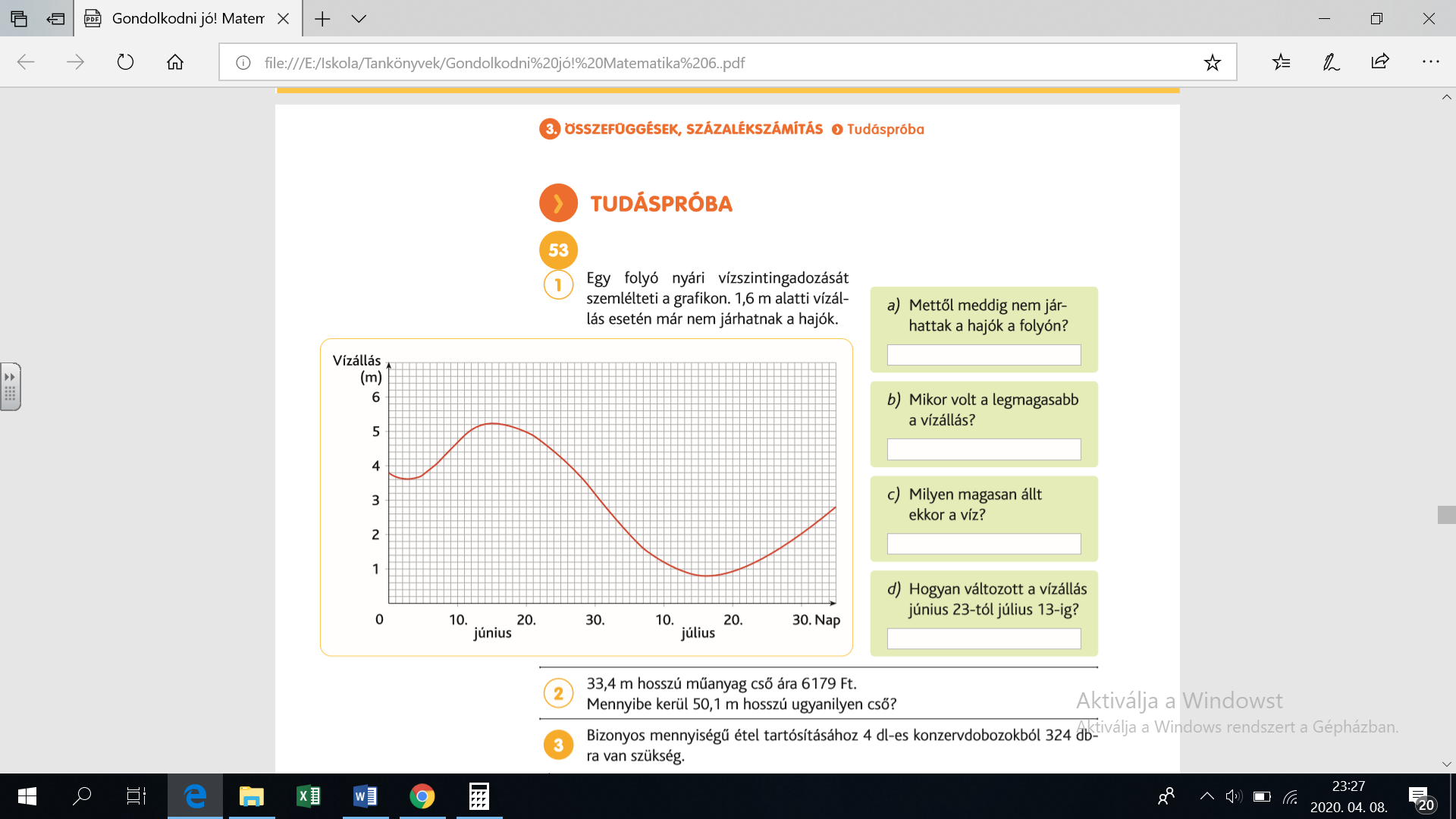 2.	Három vállalkozó közösen vesz meg egy traktort. Az általuk beadott pénzek aránya 8:6:7 volt. Ki mennyi pénzt adott be, ha a legtehetősebb 6,8 mFt-ot adott? Mennyibe került a traktor? (4 pont)3.	Egy 4,8 m hosszú lécet feldarabolnak 2:5:3 arányba. Milyen hosszúak az így keletkezett lécdarabok? (4 pont)4.	Döntsd el hogy az alább felsorolt mennyiségek között egyenes arányosság, fordított arányosság van, vagy egyik sem! (4 pont)5.	Egy lyukon keresztül szivárog a víz a tartályból. 1,8 óra alatt 7,2 liter víz folyt ki. Mennyi víz szivárog ki egy nap alatt?  (5 pont)6.	Betonozáskor egy kocsi betonnal le tudtak betonozni egy 4,8 m széles és 6,5 m hosszú területet. Legközelebb egy 1,6 m széles folyosórészt akarnak lebetonozni. Milyen hosszra elegendő egy kocsi beton? (5 pont)7.	Kriszta egy 480 oldalas könyv olvasásához kezdett. Már a 162 oldalon tart. Hány százalékát olvasta el a könyvnek? (4 pont)8.	Barbara úgy döntött, mivel jó idő van, elkezdi elültetni a burgonyát. Vett is 8,6 kg vetőburgonyát. Délre már elültette a burgonya 65 %-át. Hány kg maradt délutánra? (5 pont)Festék mennyisége és a vele lefesthető terület között.…………A lakás területe és a hálószoba területe között.…………Egy vödör űrtartalma, és a fordulók száma között egy medence feltöltésekor.…………A tankolt benzin mennyisége és a fizetendő összeg között.…………